Ancient nameModern nameCountryLatitude (°)Longitude (°)Panium, Symplegades insulae, Kyaneai insulae, Pompey's PillarRumeli FeneriTurkey41.2349829.11443Philia, Phrygia, port of Delcus, Derkos, Derkoi Durusu near KaraburunTurkey41.34805728.692336Scylla Podima, near YaliköyTurkey41.487128.3012Salmydessus, Salmydesse, Medea, Midya KiyiköyTurkey41.63528.0948Thynias, Buaticum  Mert Gölü, near IgneadaTurkey41.865827.982Ableon Tihos, Aulaeum, Aulaetichus, Avleuteichos, Agathopolis AhtopolBulgaria42.09914327.951729outlet of R Karaagasch Bulgaria42.22490627.777205Perinthos, PeronticumKiten, at cape UrdovizaBulgaria42.23285727.780019Primorsko outlet of R DjavolskaBulgaria42.26270527.755799Tera, Ranuli, AsineRoman naval base, unlocated near cape Maslen Nos, in the bay of Paraskeva?Bulgaria42.32152727.792529Chersonnesus, Chersonese, Gersonosus, Tonzos Roman fort at outlet of R RopotamoBulgaria42.32819727.754538Antea, Apollonia Pontica, Apollonia MagnaSozopol, with ancient lighthouse on isle of St YvanBulgaria42.42436127.692383AntheiaAtiyaBulgaria42.44857927.573028bay of Cenguene SkeljaBulgaria42.44913827.533746Tvardica on the South bank of Lake MandraBulgaria42.41468727.449732industrial area Kostadin TchechmaBulgaria42.386527.2937Deultum, DeveltonDebelt on on the SW bank of Lake MandraBulgaria42.388227.2807PirgosGreek fort between the villages of Konstantinovo and ChernivrahBulgaria42.4277527.367ShilotoBulgaria42.4569427.3804Burgas, Pobeda, Sladkite KladentsiBulgaria42.4824527.4396IzgrevBulgaria42.511127.4784between the airport and Lake AtanasovoBulgaria42.55616127.493903GerenaBulgaria42.566627.5812Anchialos PomorieBulgaria42.55327.638Mesembria, Mesembrie, Meneabria NessebarBulgaria42.65842627.727654Haemus Prom., Gema, Aristaeum Cape EmonaBulgaria42.68907827.904284Naulohus, Naulochos, Tetranaulohas, HeliopolisObzorBulgaria42.827327.8858Aspros, Templum IovisCape Sveti AtanasBulgaria42.85527.901Shkorpilovtsi, at the outlet of R Kamchia Bulgaria42.964427.9045Erite, Ereta near BliznatsiBulgaria43.03727.893port of Karabizia?near cape GalataBulgaria43.17059227.942562Karantinata, Lazuren BryagBulgaria43.17429327.919003Odessus, Tiberiopolis, Odissospolis, UllyssopolisVarna, ancient port unlocated near modern railway station, Roman naval baseBulgaria43.1982527.91362Catrizi, CastriciKastritsiBulgaria43.2197628.0029Gerania, KraneiaKranevoBulgaria43.35405628.084006Krounoi, Crunos, Dionysopolis, MatiopolisBalchik, BalcikBulgaria43.40391528.164406Byzone, Bizona, Byzusnear KavarnaBulgaria43.40728.354Tirizis, Tetriciada, TetrisiadeCape KaliakraBulgaria43.36428.4658Rousalka Rousalka Bulgaria43.41304228.517872Yaila Yaila Bulgaria43.43800128.550458Karon Limen, Port Carus, Port of the Carians, Kariacape ShablaBulgaria43.53830528.610005Callatis, Kallatis, Pangalia MangaliaRomania43.81192928.583472LimanuRomania43.80356228.535589AlbestiRomania43.79696128.410275Tomis, Tomes, Tomis CostantianaConstantzaRomania44.17218728.662766Vicus Turris MucaporisAnadolchioiRomania44.1933328.63506Vicus ScaptiaPalazu MareRomania44.2269128.59833OvidiuRomania44.256528.5717Cape MidiaRomania44.34428.7CapidavaRomania44.49369528.09031CarsiumHarsovaRomania44.68162727.952134Piua PietreiRomania44.7271127.8365BeroePiatra FrecateiRomania44.89537228.139512PeceneagaRomaniaPiatra RosieRomania45.1178928.19972Vicus CelerisVaduRomania44.4489628.73504Gistria, Histria, Istros, Ister IstriaRomania44.54872528.775075Insula LupilorSinoeRomania44.6232928.802835Vicus ButeridavensisSariurtRomania44.688828.70366Argamu, Orgame Sase Martie, Cape Dolosman between Lake Golovita and Lake RazimRomania44.75610428.941423EnisalaRomania44.8837528.8351EnisalaBabadagRomania44.911228.7444Satu NouRomania44.94810728.687121SarichoiRomania44.94785128.861707AegyssosTulceaRomania45.18642628.8148Noviodunum, home port of Classis Moesica fleetIsacceaRomania45.27048928.491626RacheluRomania45.2866528.32573DinogetiaGorvanRomania45.37888428.138792BarbosiGalatiRomania45.38499328.025101ArrubiumMacinRomania45.23923128.127894Troesmisnear TurcoaiaRomania45.14545128.186283Halmyris, Salmorusnear MurighiolRomania45.02475729.198041Ad StomaSfînu, Sfintul GheorgheRomania44.9944729.16058Gratiana?near MurighiolRomania45.0366429.16174Salsovia2.5 km NW of MahmudiaRomania45.10129.0675Fortificatia Getica, at Cetajuie, 1.5 km W of SalsoviaRomania45.102629.048ThalamoniumNufaruRomania45.1528.91667R Ister, Danuvius, navigable on a great distance, with many river portsR Danube, DonauRomania45.10892729.905618Nakaron, SolinSulinaRomania45.156629.6526Ahillea, Hillia, KealiaKiliyaUkraine45.43329.257IsmailUkraine45.32623628.831523AliobrixOrlivkaUkraine45.3196528.411852Achille's island, Leuke insula, White island, Macaron insula, Blessed island, Isle of Serpents Isle of Biel, Zmiinyi, in front of Sulina, in the delta of R DanubeUkraine45.25467730.203218Arpis Civitas, Harpis?Denisoye near Desantne Ukraine45.57019829.612769Antiphili Turris, Ta Antipilou near Trapivka, near TartarbournaryUkraine45.7875129.682246Zheltyy YarUkraine45.8870329.94367Kremniskoy, near LebedivkaUkraine45.82204130.156114Aepolium ShabalataUkraine45.84328730.201405Belen’koyeUkraine46.04930.3736Neoptolemi Turris, Hermonactocome Zatoka?Ukraine46.0600230.467095Shabo Ukraine46.13790630.390811Tyras, Ophiussa, Asprokastron, Albajulia, Levkopolihnion, on R TirasBilhorod-Dnistrovskyï, Roman naval base, on R DnisterUkraine46.20063230.348578MologaUkraine46.2160930.23122PivdennoyeUkraine46.2703930.14335SemenovkaUkraine46.2789130.12083KosovkaUkraine46.3461130.077BelyayevkaUkraine46.4728930.21464NadlimanskoyeUkraine46.3727830.33335OvidiopolUkraine46.2442630.44546Niconia, Nikonion, NiconiumRoksolanskoyeUkraine46.2157230.45485Palanka, near RoxolaniUkraine46.1837630.436926Karolino-Bugaz Ukraine46.14144330.501262Ilyichevsk, Illitchivsk, Tchornomorsk, with Greek lighthouseUkraine46.31630.668Isiakon Limen, Isiacorum Portus, port of the Isiacians OdessaUkraine46.5130.75Istrianon Limen, port of the Istrianians, Istrians Kuial'nyk, near OdessaUkraine46.57330.74ZhevakhovUkraine46.54330.735Scopuli near Nova DofinovkaUkraine46.56685330.913587KosharskoyeUkraine46.66631.155KoblevoUkraine46.66131.208Ordesus, Odesus, OdessosMors'ke?Ukraine46.6131.278Borysthenes insulaisle of Berezan, was disconnected from mainland at cape Adzhyias'k, South of Vyktorovka, in 4th c. BCUkraine46.59855631.412078Pokrovskoye, near cape Kinburns’kaUkraine46.5363931.61164Olbia, Borysthenes, port of the Borysthenits, on R Hypanis, DanaprisParutyne, on R Bug, Roman naval baseUkraine46.68853731.904405RadsadUkraine46.90131.987Bublikova BalkaUkraine46.62732.02PugachUkraine46.612832.0637AleksandrovkaUkraine46.609732.1035Hippolaou Akra, at the mouth of R BorysthenesStanislavskoye, at the mouth of R DnieprUkraine46.55603932.147822Rybal'chyeUkraine46.480932.2345YagorlytskoyeUkraine46.435332.03EonesCape Tendrivs’kaUkraine46.37531.528port of the Acheans, Achille's course Tendrivs’ka Kosa islandUkraine46.20496631.852853Hylaia, PideaZaliznyi PortUkraine46.10758832.282864Bonus Portus, North of Kephalonesos insula, in Tamyrakes kolposDzharylhach island in Dzharylhach'ka gulf, with an outlet near LazurneUkraine46.02332.943Karkine? Kalanchak, on R KalanchakUkraine46.252833.294Taphros, TafrosPerekop, near Armians’k with canal crossing the Crimea isthmusUkraine46.1616233.69272Masliny, Sjeverne Ukraine45.69501733.042744BurnelUkraine45.679533.0037GrotyUkraine45.662932.9649MezhvodnoyeUkraine45.5832.84DzharylgachUkraine45.578532.9314Panskoye, in Yarylhats’ka BayUkraine45.55286932.813667Kalos Limen, Calos Chornomors’ke, in Achmechet bayUkraine45.5176332.714032Karmyshev bay, port of Abuzlar?Ukraine45.492932.6202Kipchak bay, port of Kastel?Ukraine45.481232.5914Great Castel bay, port of Dzhangul?Ukraine45.45732.5475Ocheretay bay, port of Chorotay?Ukraine45.40732.49Karadzhinskoye near Olenivka Ukraine45.38332.523port of Oyrat and Dzhan-Baba?Ukraine45.32932.68Kulcuk, KulchukUkraine45.36704332.863964BelyausUkraine45.36228132.905978Chaika, near ZaozerneUkraine45.16426333.290377KerkinitisYevpatoriiaUkraine45.18933.379NovofedorivkaUkraine45.08333.555Kara-Tobe, near PryberezhneUkraine45.13946833.519253Dandace, near PeschanoyeUkraine44.85366833.567574KachaUkraine44.775733.535Bel'bekskoyeUkraine44.682633.5454Ctenus, CalamitaInkerman? SebastopolUkraine44.61023333.596857Eupatoria, Eupatorion Pivdenna bay? SebastopolUkraine44.6129133.531048Chersonesos, Chersonnese, HeracleaRoman naval base, near Karantynna Bay, La QuarantaineUkraine44.61030633.487901Three ports between Heraclea and cape PartheniumStrilets'ka bay, Kruhla bay, Kamyshova bayUkraine44.6133.441Palaia Chersonesos, near cape PartheniumSE of the airport, 10 km NW of cape FiolentUkraine44.564433.4096Portus Symbolorum, port of the Symbols, Symbolon, Bonus PortusBalaklavaUkraine44.502433.598Criumetopon Prom.Laspynska bay, near Cape SarychUkraine44.41833.704Kharax, Charax Cape Ai-TodorUkraine44.431734.13Lagyra near YaltaUkraine44.496734.185Port of Phrourion Hurzuf?Ukraine44.546434.3013Port of LampasPartenit?Ukraine44.57134.349Aluston, Aloustou Phrourion AlushtaUkraine44.67364934.424744Skythotauron Limen, port of the Tauroscyths, Athenaeum near SudakUkraine44.8309834.971394Port of inland settlements: Akra-Deresi, Tokluk, Koz, Kefessiapossibly at cape Bugas, near cape MehanomUkraine44.81135.111Aphineon? Callitra?KoktebelUkraine44.95535.262Theodosia, Theodosie, Caffa TheodosiaUkraine45.02675635.40311Cazeca, Kazeka Cape ChaudaUkraine45.00824235.832027Port Cimmerion, Cimmerium, Kimmerikon Cape OpukUkraine45.02797636.202315Kytai, Kitey South of Cape TakylUkraine45.0793536.4263Akra, ZephyriumNorth of Cape TakylUkraine45.13264136.427795GeroyevkaUkraine45.2156536.40682Nymphaion, Nymphaeum about 13 km from Kerch, near Eltiguen memorialUkraine45.23668236.417346Tyritake, Tiritacanear Pryozerne industrial portUkraine45.2770836.4072HermissusCape Ak BurunUkraine45.31736.486Pantikapaion, Panticapee KerchUkraine45.35136.4685Myrmekion Cape Karantynnyi, East of Kerch Ukraine45.353236.5214Parthenionnear ZukovkaUkraine45.36936.6156Porthmion, Porthmianear YurkineUkraine45.426536.5278Zenonos Chersonesos, Zenon HersonissosKurtortnoe, near Cape Zyuk, ZiukUkraine45.47678336.337184General'skoye VostochnoyeUkraine45.47236.2126SalachikUkraine45.4736436.18908Zolotoye VostochnoyeUkraine45.453836.1022Zolotoye Ukraine45.4394636.07205HeracleonCape Kazantyp, near MysoveUkraine45.45917435.843472MysovoyeUkraine45.4388835.82588SemenovkaUkraine45.381235.7607Neontichos, Enichi, HenichiHeniches’kUkraine46.15534.82Kyrylivka, at root of cape FedotovaUkraine46.35335.34Obytichna gulfUkraine46.6136.18Berdians’ka gulfUkraine46.7136.76Halieuma Theou, Palestra, Palastrain Bilosarais'ka gulfUkraine46.9137.27Hygreis Shyrokine, East of MarioupolUkraine47.08637.821Karoia Mius’kyi Firth, near cape Beglyts’kaRussia47.13538.474Kremnoi, KremnyTaganrog Russia47.211838.95Tanaïs, on R Tanaisnear Nedvigovka on R DonRussia47.26810939.335434several places close to Sukho-ChaltyrskoyeRussia47.244339.49956Nizhne-GnilovskoyeRussia47.18739.627TemirnitskoyeRussia47.194839.6737RostovskoyeRussia47.20939.7KizitirinskoyeRussia47.21839.75KobyakovoRussia47.22939.83Yelizavetovskoye GorodishcheRussia47.15980939.491058Kazachiy YerikRussia47.1608339.44512Stanitsa YelizavetovskayaRussia47.1291339.4705PatarvaPodazovskoye, inside the fortress of AzovRussia47.116539.4212Paniardis Krepostnoe, near AzovRussia47.120839.3898VysochinoRussiaPavlo-OchakovoRussia47.03439.123Chambur-KosaRussia46.96238.921Pataroue, near R Rhombites Megas, Rombitnear Glafirovka, on Yeysky liman with R YeyaRussia46.74305638.417705R Rhombites Mikro, RombitBeysugsky liman and R BeysugRussia46.21938.227Mertvyy Redant, SE of Primorsko-AkhtarskRussia46.000738.1975Azara near SadkiRussia45.9638.102Belikov, SE of AchuyevoRussia45.5175438.00175Krasnyy October, Red October, West of Slavyansk-na-KubaniRussia45.19437.666Labrita, Labrysnear Semibratneye Gorodishche, near VarenikovskayaRussia45.153737.5629StrelkaRussia45.208937.286Golubitskoye GorodishcheRussia45.33421237.2783StarotitarovskayaRussia45.2186637.17477Tyrambe Stanitsa PeresypRussia45.33762237.211466Duboviy MysRussia45.2837.123Kuchugury Russia45.40839836.970666Achillionnear Il'ichRussia45.4394236.769743Batareyka near Zaporozhskoye Russia45.3936.788Kamennaya near Zaporozhskoye Russia45.35708336.764766Patrasys near ZaporozhskoyeRussia45.31315236.85376TatarskiyRussia45.32736.93Kepoi, Cepinear SennoyRussia45.29498336.982623Phanagoria near SennoyRussia45.27736.9659Hermonassa AtamanRussia45.2195236.71422Korokondame near AtamanRussia45.21353236.614144BugazRussia45.112636.861Stanitsa Blagoveshchenskaya Russia45.03979437.085413Khutor Blagoveshchenskiy Russia44.97027337.239085Sindicos, Sindique, Gorgippia, AnapaAnapaRussia44.89637.31Sukko, near cape UtrishRussia44.761837.3811Malyy UtrishRussia44.70837.453DyursoRussia44.675837.56Yuzhnaya OzereykaRussia44.66637.639MyskhakoRussia44.65437.765Bata, Bathai, Patous, Port Hieron Novorossiysk, on R TsemesRussia44.72333337.793801KabardinkaRussia44.64637.928Torikos, Pragrae, Pagres, Heptalou, EptalaGelendzhikRussia44.57164338.034439Palaia Achaia, Vetus Achaia, Ancienne Achaia Arkhipo-Osipovka? on R VulanRussia44.34931338.529342Vetus Lazica, Ancienne Lazique Novomikhaylovskoye? on R NechepsuhoRussia44.23316838.830548Nicopsis, shelter East of a promontory not named by Arrian? Tuapse, East of cape KadoshRussia44.08551839.057199Zigoi, ZigiLazarevskoyeRussia43.89539.333Mamai Kala, on R MamaykaRussia43.62339.693outlet of R Achaeunte, AchaiousR Shakhe, SotchiRussia43.57339.707Masaitike, at outlet of R Masaetica, Masaetique Matsesta, on R MatsestaRussia43.54139.788Herakleion Prom. near outlet of R Naessus, NesisPobeda, near R KhostaRussia43.41239.9206outlet of R Borgys R Mzynta at Adler, near Sotchi airportRussia43.41139.921outlet of R Abascus Gantiadi Monastery at Tsandripsh, between R Khashupse (East) & R Psou (West)Abkhazia43.379340.0709Stennitike, Nitica, Nitike, TrigliteRoman fort near GagraAbkhazia43.32540.2225Pityus, Pitynte, Amzara, near R KoraxRoman fort at Pitsunda with port on Lake Inkit, near R BzybAbkhazia43.173640.3185LidzavaAbkhazia43.16640.369Anacopia, Tracheia, near R ApsaraRoman fort at Novyj Afon, New Athos, near R PsyrtaAbkhazia43.094540.8083Gvandra Abkhazia43.07440.86R AnthemusKrasnyy Mayak, near R GumistaAbkhazia42.9940.96Dioscurias, Sauastopoli, Sebastopolis SukhumiAbkhazia42.99641.018Port Marfitam, Port Mengrels, Klisura, on R Chrysorrhoas? on R Kelasuri, KyalasurAbkhazia42.9741.063R Astelephus, Stelippon, Euripos R Kodori, possible ancient northern branch of a deltaAbkhazia42.81541.1257R Hippus R Kodori, possible ancient southern branch of a deltaAbkhazia42.81215441.121505Guenos, Gyenos, Cygnus, Neapolis on R Cyaneus, Glaucus, Ciani, Tarsuras Ochamchira, on R GalidzgaAbkhazia42.703541.46Roman fort at Ilori, South of Ochamchira, on R GalidzgaAbkhazia42.695641.4986Siganeon, Zigane on R Singames (navigable)Roman fort near R GudavaAbkhazia42.628641.5013R Chobus, ChorsosPichori near R Enguri, near AnakliaAbkhazia42.389441.548R Charieis, Arios (navigable)northern arm of R RioniGeorgia42.208841.624Patara Poti, on R Phasis (navigable)Roman fort at Patara Poti, on R RioniGeorgia42.184841.709Simagre, on R Phasis (navigable)on R RioniGeorgia42.19741.7645Phasis, between R Phase & lake Paleostomi, PaliastomiPoti, on southern arm of R Rioni, with Roman naval base (on lake Paliastomi?)Georgia42.141341.6745R Mogrus (navigable)R SupsaGeorgia42.0113541.74261R Isis (navigable)R NatenebiGeorgia41.912241.7616R Acinasis, AkinasesPichvnari, near Kobuleti on R KintrishGeorgia41.81641.769Petra Pia Iustiniana Roman fort at TsikisdziriGeorgia41.75941.741Bathys Limen on R Bathys, Portus Altus Roman fort at Batumistsikhe, on R Korolis TskaliGeorgia41.65612341.650231R Acampsis (navigable)R ChorokhGeorgia41.6045541.565274Apsaros, Apsaruntos, ApsyrtusRoman fort & naval base at Fort of Gonio, 10 km South of BatumiGeorgia41.5731141.573741Kissa, on R KissaHopaTurkey41.39241.409Arhabia, on R ArchabisArhavi, on R Kabisre DeresiTurkey41.353641.2967R Prytanis R Firtina near ArdesenTurkey41.191640.9607Atina, Athenae, near R ZagatisPazar, near Hemsin DeresiTurkey41.181740.8805R Adienus R Madenli near CayeliTurkey41.08939140.709049R Ascurus R AskorozTurkey41.04890540.569334Rhizos, Rhizaion, Becheirikos, Port Bechirique, on R Rhizius Rize, on R TasliTurkey41.03614940.534456R Calos North of EskipazarTurkey40.99087540.323847R Psychros South of EskipazarTurkey40.97262540.305805Ophius, on R Ophis Of, on R SolakliTurkey40.94838940.259139Susarmia, Sousourmena, Hyssus Portus on R Kora, Missy Portus, AugustopolisSürmene, on R Manahoz DeresiTurkey40.91818840.112901Erakleia, Psoron Limen, near Kaine Parenbole Arakli, on R Karadere, near CanayerTurkey40.9423440.068253Trapezos, Trapezonte, Trapezunt, initial home port of Classis Pontica fleet TrabzonTurkey41.00490939.739089Ermonassa, Platana, PulathaneAkcaabatTurkey41.02178339.596558Chordule, Cordila, Kordyle AkcakaleTurkey41.07923339.509828Hieron Oros Yoroz BurunTurkey41.10454339.435566Kerasous KirazlikTurkey41.063739.318Libiopolis, LinopoliVakfikebir, on R Fol DeresiTurkey41.051839.2776Coralles, Koralla EynesilTurkey41.06839.141PhilokaleaGöreleTurkey41.04457138.992223Argyria, at outlet of R TripolisQuarry at Halkavala, at outlet of R HarsitTurkey41.00838.85Tripolis TireboluTurkey41.00808538.821436Port Zephyriose, Zephyrium EspiyeTurkey40.952638.7056Kesap, on R VanazitTurkey40.91938.5157Aretias insula, Aretide, Areonesos, Arrhentias, Halkeritida, Ares, in front of R PharnaceaIsle of Giresun Adasi, in front of R AksuTurkey40.9289538.43706Pharnacya, Pharnakeia, Pharnacee, Kerasus, Cerasus, Kerasonte, ChoeradesGiresunTurkey40.92651238.390134Ischopolis, at the outlet of R PharmatenosBulancak, at outlet of R PazarsuyuTurkey40.94735338.174747R Melanthius R Melet near OrduTurkey40.99033437.932806Kotyora, Cotyorum, Kitoros, near the outlet of R Genetes, Genetes, near Cape GenetaiosOrdu, near the outlet of R AkcaovaTurkey40.99136437.884258Boona Persembe in the bay of VonaTurkey41.060337.784Kilikon Nesos insula, Isle of the Cilicians Isle of Persembe AdasiTurkey41.11738737.728723Stamene, Ameneia? near Yason Burnu, Jason's CapeTurkey41.11637.705PolemoniumBolamanTurkey41.034837.5838Phabda, Phadisana, SideFatsaTurkey41.03837.499Ameletos, Camila near YücelerTurkey41.1085537.387574R Phigamunte near CevizdereTurkey41.12035937.332904Oenoe, Caena ÜnyeTurkey41.132737.289R Thoaris R AkcayTurkey41.150637.17R Beris R Arimdere, near MilicTurkey41.18915937.037293Cape of Amazones, Themiscyra, at the outlet of R Thermodon Terme, on R Terme SüyuTurkey41.21669836.976401Lamyron, Herakleion, Heracleum Sivaslilar KöyüTurkey41.245637.0258Ankon, Acona on R Iris at the outlet of R YesilTurkey41.38336.66Chadisia on R Chadisia near Kurtulus at the airport of SamsunTurkey41.292436.5626Amisos, Amisus, Peiraieus, archaïc EneteBaruthane, near SamsunTurkey41.314936.339631Eupatoria KarasamsonTurkey41.324936.3176Eusene Ballica, near DerenköyTurkey41.48736.124Conopaeum, Conope, Conopeius LacusCernek Gol, Gernek GölüTurkey41.64336.07Naustathmus Liman Gol, GölüTurkey41.69736.018R Halys R Kizilirmak at cape BafraTurkey41.7476235.959063Gadilon, Helega? on R Halys BafraTurkey41.5698535.882748Zaliches, Leontopolis on R Zaleco AlacamTurkey41.63635.603Yakakent LimanTurkey41.63887635.501672Zagora CayagziTurkey41.68653135.415002Garzoubanthon, Orgibate KurzuvetTurkey41.75259835.238398Karousa, Carusa, Caruse, Polichnion GerzeTurkey41.79203935.201452Kyptasianear DemirciköyTurkey41.92886935.090278Sinopa, SinopeSinopTurkey42.02060235.14885Scopelus peninsula of SinopeTurkey42.02597235.178924R Ochosbanes, Ochthomanes R Karasu CayiTurkey42.03193535.074574Armene, Harmene, port of SinopAklimanTurkey42.05002835.05828Harmene?HamsilosTurkey42.06026935.04221Gerna, Leptes?InceburunTurkey42.09803534.955292Potamoi, Potamos Camurka, near AyancikTurkey41.9484534.56Stephane Caylioglu, near cape UstaTurkey41.96534.5012Koloussa Güllüsu Liman, West of TürkeliTurkey41.94526234.279437Kinolis and AntikinolisGinoglu Liman, near KaslicaTurkey41.96734.166Aeginetes Yaka Ören, outlet of R Ilisi, near AbanaTurkey41.98133.9726Abonuteichos, Abonutichus, Abonus, Ionopolis IneboluTurkey41.98133333.758788Garium, GarioÖzlüce?Turkey41.9933.601Zephyrium DoganyurtTurkey42.00995933.466118Marsylla, Kallistratia?Marcula PlajiTurkey42.012633.398Karambis Prom.Ilyasbey on Cape KerempeTurkey42.02119333.362693Timolaion, TimolaiumGüble, near CayyakaTurkey42.009533.3075Thyne, Thymena, Timena, Teuthrania? Timne, near UgurluTurkey41.9633.171Klimax, Climace SakalliTurkey41.941433.0856Aegialus CideTurkey41.90134232.984664Kytoros, Cytorus, Cytore Gideros, near KumlucaTurkey41.85941932.858033Kromna, Cromna KurucasileTurkey41.83086832.66982TripoliTekkeönüTurkey41.84632.7233Erythrinoi, Erythines, ErifinCakraz, near SenyurtTurkey41.78425432.481548Amastris, Sesamos, Sesamus AmasraTurkey41.75489332.386015R Parthenius Poseidon temple at outlet of R BartinTurkey41.68655432.215629Mokata? on R Psillide Muda, formerly MukataTurkey41.61132.15R Billaeus, BillaiosR Filyos near SazköyTurkey41.58355232.045434port of Tieion, Tieum, Tius, BillaiosFilyos, Hisarönü, with a submerged breakwater connected to the promontoryTurkey41.57179432.0247Psylla IsikverenTurkey41.525831.9Krenides near KilimliTurkey41.48853331.827473Sandaraca, SandarakeZonguldakTurkey41.45939331.78667Oxinas on R Oxinem, Iliksu Köyü, near EsenköyTurkey41.41232131.68226Nymphae CavusagziTurkey41.37887231.604219Tyndarides KireclikTurkey41.37473931.588112Posidium AlacaagziTurkey41.3653631.542509Metroum, Metroon, AuliaKöseagzi near BaliTurkey41.33122531.464391Cape Acherousias, Akonai vers Kemer KöyüTurkey41.3170131.417137Herakleia Pontica, Heraclee EregliTurkey41.282131.413R Lycus R Gülüc South of the port of EregliTurkey41.24535931.391451Kilisecik near Göktepe Turkey41.21675531.406413Nippus, Cales on R Calete Alapli on R AlapliTurkey41.18203831.375819Elaios on R Elaeus near KocamanTurkey41.11922431.300354Kalesa, Kelesanear CayagziTurkey41.131.215Lilius, Lilaios East of AkcakocaTurkey41.096731.186Dia, Diaspolis, DiospolisAkcakocaTurkey41.092431.1233R Hypius, HippiusR Melen, Buyukmelen, near MelenagziTurkey41.07915830.967863R Sangarius, border of BithyniaR Sakarya near IhsaniyeTurkey41.13068130.649346Chalai, Cheles Dikili SahiliTurkey41.19530.337Isle of Thynias, Isle of Apollonia Kefken AdasiTurkey41.21412630.260447Rhoe on R Rhoes KefkenTurkey41.170430.224412Calpas, Calpe, Kalpe KerpeTurkey41.15634930.194158Tenba near BagirganliTurkey41.14076230.019743Psillion on R Psillis Yesilcay on R Agua, GöksuTurkey41.14372329.847963Artanes and Chelaita on R Artanes SileTurkey41.17816329.60646Rhebas on R Rhebas Riva on R Iriva, near CayagziTurkey41.22696329.210147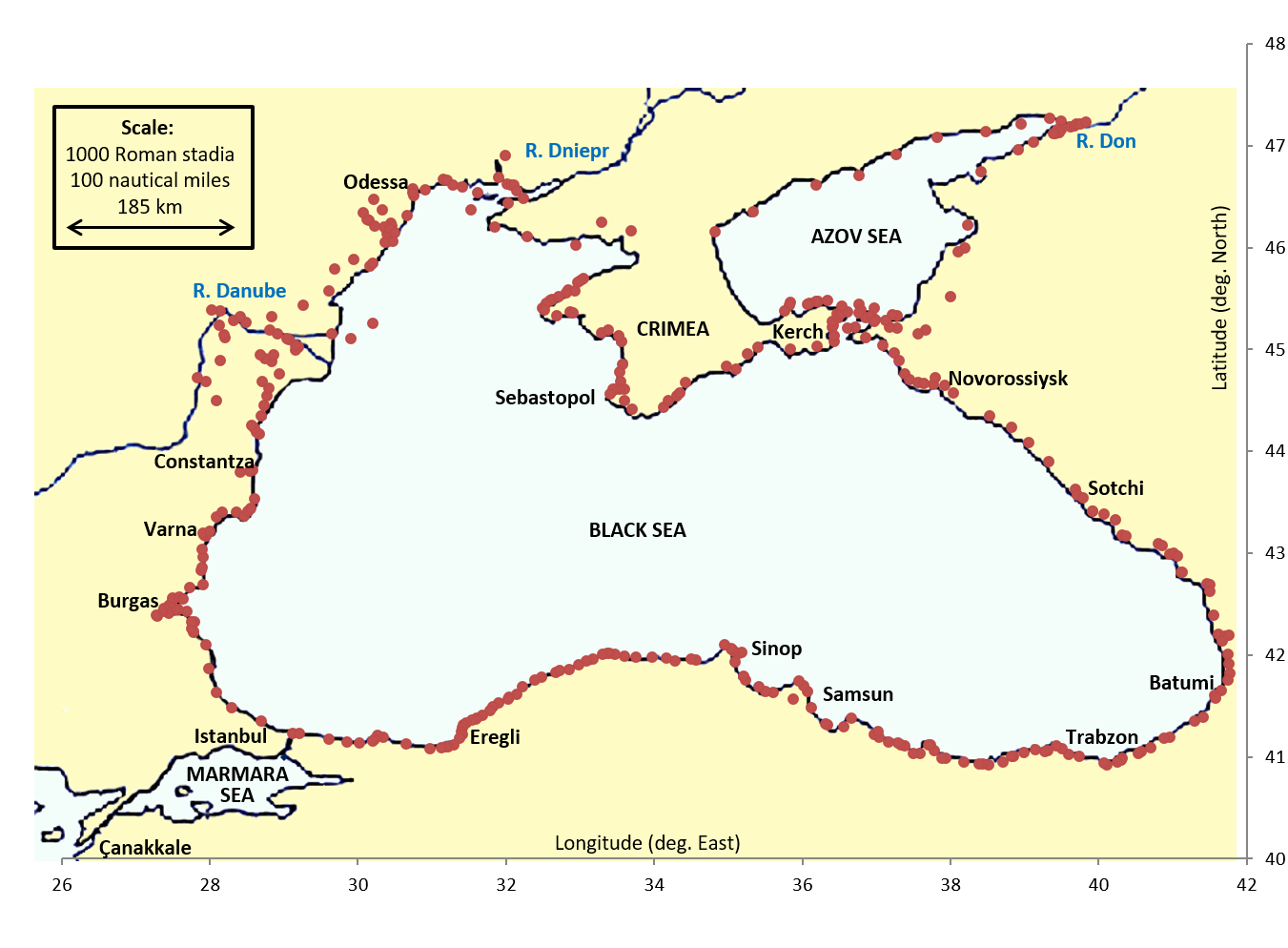 